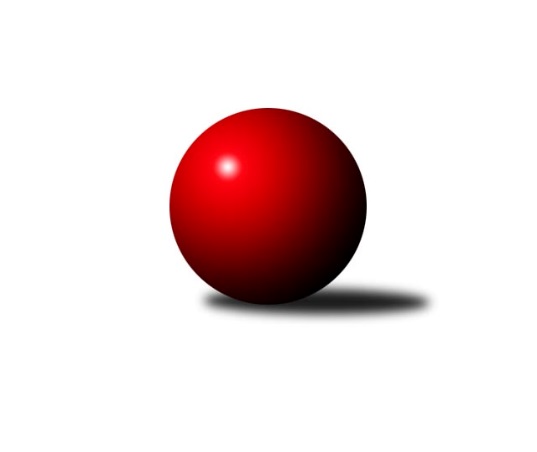 Č.3Ročník 2022/2023	15.10.2022Nejlepšího výkonu v tomto kole: 3446 dosáhlo družstvo: TJ Centropen Dačice2. KLZ B 2022/2023Výsledky 3. kolaSouhrnný přehled výsledků:KK Šumperk	- TJ Centropen Dačice	1:7	3214:3446	8.5:15.5	15.10.SK Baník Ratiškovice	- KK Zábřeh	5.5:2.5	3203:3129	14.5:9.5	15.10.TJ Sokol Husovice	- HKK Olomouc	3:5	3007:3109	11.0:13.0	15.10.Tabulka družstev:	1.	SK Baník Ratiškovice	3	3	0	0	17.5 : 6.5 	46.5 : 25.5 	 3143	6	2.	TJ Centropen Dačice	3	2	0	1	16.0 : 8.0 	44.5 : 27.5 	 3287	4	3.	KK Zábřeh	3	2	0	1	13.5 : 10.5 	39.0 : 33.0 	 3171	4	4.	HKK Olomouc	3	1	0	2	10.0 : 14.0 	31.5 : 40.5 	 3074	2	5.	KK Šumperk	3	1	0	2	8.0 : 16.0 	27.5 : 44.5 	 3009	2	6.	TJ Sokol Husovice	3	0	0	3	7.0 : 17.0 	27.0 : 45.0 	 2986	0Podrobné výsledky kola:	 KK Šumperk	3214	1:7	3446	TJ Centropen Dačice	Pavlína Gerešová	112 	 118 	 148 	138	516 	 1.5:2.5 	 536 	 140	136 	 122	138	Gabriela Filakovská	Adéla Příhodová	122 	 163 	 146 	135	566 	 1:3 	 624 	 157	172 	 141	154	Petra Mertlová	Soňa Ženčáková	138 	 157 	 128 	133	556 	 1:3 	 582 	 139	131 	 167	145	Klára Křížová	Olga Sedlářová	127 	 128 	 103 	114	472 	 1:3 	 573 	 119	140 	 154	160	Tereza Křížová	Hana Jáňová	127 	 121 	 136 	112	496 	 0:4 	 606 	 149	151 	 147	159	Veronika Brtníková	Růžena Smrčková	157 	 134 	 154 	163	608 	 4:0 	 525 	 132	114 	 124	155	Kristýna Mackůrozhodčí: Gustav VojtekNejlepší výkon utkání: 624 - Petra Mertlová	 SK Baník Ratiškovice	3203	5.5:2.5	3129	KK Zábřeh	Monika Niklová	127 	 150 	 138 	155	570 	 4:0 	 498 	 120	118 	 129	131	Olga Ollingerová *1	Martina Koplíková	142 	 131 	 118 	111	502 	 2.5:1.5 	 492 	 121	131 	 109	131	Lenka Kubová	Hana Beranová	112 	 136 	 136 	125	509 	 0:4 	 526 	 113	137 	 142	134	Kamila Chládková	Dana Brůčková	120 	 137 	 103 	148	508 	 2:2 	 529 	 147	134 	 125	123	Romana Švubová	Hana Stehlíková	131 	 141 	 157 	134	563 	 2:2 	 563 	 148	134 	 146	135	Lenka Horňáková	Kateřina Fryštacká	137 	 135 	 141 	138	551 	 4:0 	 521 	 134	134 	 127	126	Jitka Killarovározhodčí:  Vedoucí družstevstřídání: *1 od 61. hodu Dana WiedermannováNejlepší výkon utkání: 570 - Monika Niklová	 TJ Sokol Husovice	3007	3:5	3109	HKK Olomouc	Lenka Hanušová	136 	 141 	 155 	111	543 	 3:1 	 514 	 119	118 	 131	146	Kateřina Kloudová	Blanka Sedláková	117 	 136 	 124 	112	489 	 2:2 	 462 	 96	105 	 134	127	Jana Stehlíková	Markéta Mikáčová	113 	 110 	 125 	119	467 	 0:4 	 523 	 120	125 	 142	136	Marcela Říhová	Eva Putnová	129 	 109 	 141 	112	491 	 3:1 	 467 	 122	124 	 117	104	Ivana Volná	Markéta Gabrhelová	130 	 135 	 117 	128	510 	 2:2 	 541 	 144	132 	 138	127	Lenka Složilová	Lenka Kričinská	149 	 124 	 103 	131	507 	 1:3 	 602 	 144	152 	 147	159	Silvie Vaňkovározhodčí: Igor SedlákNejlepší výkon utkání: 602 - Silvie VaňkováPořadí jednotlivců:	jméno hráče	družstvo	celkem	plné	dorážka	chyby	poměr kuž.	Maximum	1.	Petra Mertlová 	TJ Centropen Dačice	591.33	379.7	211.7	3.7	3/3	(624)	2.	Veronika Brtníková 	TJ Centropen Dačice	577.00	378.3	198.7	2.0	3/3	(606)	3.	Silvie Vaňková 	HKK Olomouc	570.50	371.0	199.5	4.0	2/2	(602)	4.	Růžena Smrčková 	KK Šumperk	565.00	368.3	196.7	1.7	3/3	(608)	5.	Monika Niklová 	SK Baník Ratiškovice	557.75	376.3	181.5	4.3	2/2	(570)	6.	Lenka Horňáková 	KK Zábřeh	555.50	369.5	186.0	4.0	2/3	(563)	7.	Tereza Křížová 	TJ Centropen Dačice	545.00	362.7	182.3	5.3	3/3	(573)	8.	Gabriela Filakovská 	TJ Centropen Dačice	544.50	376.0	168.5	7.5	2/3	(553)	9.	Lenka Složilová 	HKK Olomouc	544.25	370.5	173.8	4.5	2/2	(561)	10.	Kateřina Fryštacká 	SK Baník Ratiškovice	544.00	365.5	178.5	4.0	2/2	(553)	11.	Klára Křížová 	TJ Centropen Dačice	543.33	354.3	189.0	2.0	3/3	(582)	12.	Lenka Kubová 	KK Zábřeh	542.67	370.0	172.7	7.7	3/3	(576)	13.	Jitka Killarová 	KK Zábřeh	538.50	353.5	185.0	6.0	2/3	(556)	14.	Hana Stehlíková 	SK Baník Ratiškovice	535.00	353.5	181.5	3.8	2/2	(563)	15.	Romana Švubová 	KK Zábřeh	531.00	349.7	181.3	3.7	3/3	(557)	16.	Kamila Chládková 	KK Zábřeh	526.50	354.0	172.5	7.5	2/3	(527)	17.	Martina Koplíková 	SK Baník Ratiškovice	524.00	355.5	168.5	7.3	2/2	(544)	18.	Kateřina Zapletalová 	KK Šumperk	521.50	343.0	178.5	7.5	2/3	(558)	19.	Eva Putnová 	TJ Sokol Husovice	521.50	362.8	158.8	10.3	2/2	(535)	20.	Marcela Říhová 	HKK Olomouc	520.50	353.5	167.0	11.8	2/2	(531)	21.	Soňa Ženčáková 	KK Šumperk	518.00	358.0	160.0	9.5	2/3	(556)	22.	Kateřina Kloudová 	HKK Olomouc	517.50	358.0	159.5	8.0	2/2	(543)	23.	Lenka Hanušová 	TJ Sokol Husovice	510.75	358.8	152.0	8.5	2/2	(543)	24.	Pavlína Gerešová 	KK Šumperk	506.00	345.7	160.3	9.7	3/3	(516)	25.	Hana Beranová 	SK Baník Ratiškovice	506.00	349.5	156.5	6.3	2/2	(541)	26.	Olga Ollingerová 	KK Zábřeh	503.00	352.0	151.0	8.5	2/3	(510)	27.	Lenka Kričinská 	TJ Sokol Husovice	502.25	342.0	160.3	5.8	2/2	(507)	28.	Markéta Gabrhelová 	TJ Sokol Husovice	501.00	339.3	161.8	5.5	2/2	(513)	29.	Hana Jáňová 	KK Šumperk	497.00	342.0	155.0	9.5	2/3	(498)	30.	Blanka Sedláková 	TJ Sokol Husovice	496.00	356.5	139.5	8.5	2/2	(503)	31.	Adéla Příhodová 	KK Šumperk	494.00	346.0	148.0	14.0	2/3	(566)	32.	Markéta Mikáčová 	TJ Sokol Husovice	461.75	338.8	123.0	16.3	2/2	(468)	33.	Ivana Volná 	HKK Olomouc	455.00	324.5	130.5	13.0	2/2	(467)		Marcela Balvínová 	KK Zábřeh	567.00	391.0	176.0	7.0	1/3	(567)		Kristýna Macků 	TJ Centropen Dačice	525.00	363.0	162.0	12.0	1/3	(525)		Jindra Kovářová 	TJ Centropen Dačice	515.00	355.0	160.0	4.0	1/3	(515)		Dana Brůčková 	SK Baník Ratiškovice	496.50	352.5	144.0	11.5	1/2	(508)		Dana Wiedermannová 	KK Zábřeh	495.00	359.0	136.0	14.0	1/3	(495)		Eva Fabešová 	TJ Centropen Dačice	490.00	351.0	139.0	4.0	1/3	(490)		Zuzana Kolaříková 	HKK Olomouc	490.00	367.0	123.0	10.0	1/2	(490)		Lucie Vojteková 	KK Šumperk	482.00	353.0	129.0	14.0	1/3	(482)		Alena Kopecká 	HKK Olomouc	480.00	312.0	168.0	4.0	1/2	(480)		Denisa Hamplová 	HKK Olomouc	476.00	334.0	142.0	13.0	1/2	(483)		Olga Sedlářová 	KK Šumperk	472.00	345.0	127.0	19.0	1/3	(472)		Jana Stehlíková 	HKK Olomouc	462.00	321.0	141.0	14.0	1/2	(462)		Veronika Dufková 	TJ Sokol Husovice	459.00	318.0	141.0	13.0	1/2	(459)		Taťána Tomanová 	SK Baník Ratiškovice	456.00	337.0	119.0	13.0	1/2	(456)		Anna Vašíčková 	KK Šumperk	407.00	282.0	125.0	20.0	1/3	(407)		Brigitte Marková 	KK Šumperk	392.00	275.0	117.0	14.0	1/3	(392)Sportovně technické informace:Starty náhradníků:registrační číslo	jméno a příjmení 	datum startu 	družstvo	číslo startu
Hráči dopsaní na soupisku:registrační číslo	jméno a příjmení 	datum startu 	družstvo	Program dalšího kola:4. kolo22.10.2022	so	10:00	SK Baník Ratiškovice - TJ Sokol Husovice	22.10.2022	so	10:00	HKK Olomouc - KK Šumperk	22.10.2022	so	15:30	KK Zábřeh - TJ Centropen Dačice	Nejlepší šestka kola - absolutněNejlepší šestka kola - absolutněNejlepší šestka kola - absolutněNejlepší šestka kola - absolutněNejlepší šestka kola - dle průměru kuželenNejlepší šestka kola - dle průměru kuželenNejlepší šestka kola - dle průměru kuželenNejlepší šestka kola - dle průměru kuželenNejlepší šestka kola - dle průměru kuželenPočetJménoNázev týmuVýkonPočetJménoNázev týmuPrůměr (%)Výkon2xPetra MertlováDačice6241xSilvie VaňkováHKK Olomouc117.566021xRůžena SmrčkováŠumperk6082xPetra MertlováDačice114.816242xVeronika BrtníkováDačice6061xRůžena SmrčkováŠumperk111.876081xSilvie VaňkováHKK Olomouc6022xVeronika BrtníkováDačice111.56061xKlára KřížováDačice5822xMonika NiklováRatiškovice109.355702xTereza KřížováDačice5732xLenka HorňákováZábřeh A108563